ЧЕРКАСЬКА ОБЛАСНА РАДАГОЛОВАР О З П О Р Я Д Ж Е Н Н Я13.06.2019                                                                                       № 260-рПро нагородження Почесноюграмотою Черкаської обласної радиВідповідно до статті 56 Закону України «Про місцеве самоврядування
в Україні», рішення обласної ради від 25.03.2016 № 4-32/VІІ «Про Почесну грамоту Черкаської обласної ради» (зі змінами):1. Нагородити Почесною грамотою Черкаської обласної ради:за багаторічну сумлінну працю в галузі охорони здоров’я, високу професійну майстерність та з нагоди Дня медичного працівника:за бездоганну службу, сумлінне виконання службових обов’язків
та з нагоди Дня Конституції України:за вагомий особистий внесок у розвиток місцевого самоврядування, багаторічну сумлінну працю, високий професіоналізм та з нагоди 45-річчя
від дня народження2. Контроль за виконанням розпорядження покласти на керівника секретаріату обласної ради Паніщева Б.Є. та організаційний відділ виконавчого апарату обласної ради.Перший заступник голови                                                        В. ТАРАСЕНКОМартиненко Валентину Петрівну–головну медичну сестру КНП «Смілянський районний центр первинної медико-санітарної допомоги» Смілянської районної ради;Мотрічука Бориса Володимировича–лікаря судово-медичного експерта відділу судово-медичної експертизи трупів КУ «Черкаське обласне бюро судово-медичної експертизи»;Полубінського Олексія Миколайовича–завідувача поліклінічного відділення, лікаря ортопеда-травматолога поліклінічного відділення КНП «Смілянська багатопрофільна лікарня ім. Софії Бобринської» Смілянської районної ради;Атаманець Мар’яну Богданівну–начальника медичної служби – начальника медичного пункту військової частини А0326, старшого лейтенанта медичної служби;начальника медичної служби – начальника медичного пункту військової частини А0326, старшого лейтенанта медичної служби;Бучака Святослава Васильовича–паропровідника-кочегара взводу матеріального забезпечення військової частини А0326, солдата;Гончарука Валерія Григоровича–помічника командира військової частини А0326 з правової роботи, старшого лейтенанта юстиції;Кокиша Михайла Михайловича–головного сержанта 4 автомобільної роти військової частини А0326, старшого сержанта;Сусла Михайла Михайловича–начальника автомобільного складу взводу матеріального забезпечення військової частини А0326, прапорщика;Хейлика Євгенія Олександровича–заступника командира 1 автомобільної роти з морально-психологічного забезпечення військової частини А0326, лейтенанта;Ярославського Сергія Миколайовича–начальника організаційного відділу виконавчого апарату Черкаської районної ради.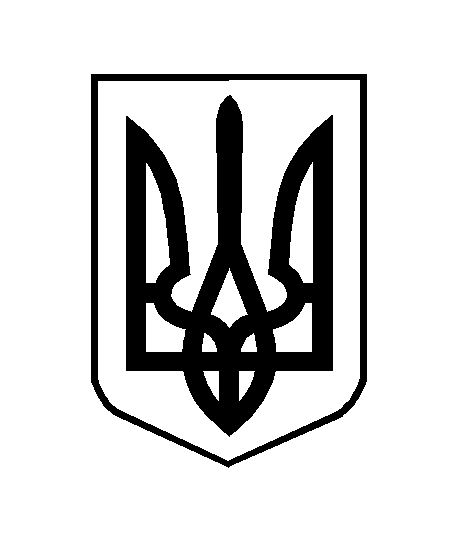 